Comune capofila Vibo Valentia                          89900 - Vibo Valentia - Piazza Martiri d’ Ungheria - P.I. 00302030796                                                                                                         Telefono 0963/599711 Programma operativo Regionale “Dopo di noi”D.G.R. 296 del 30.6.2017  Allegato 5 – Scheda analitica specifica Interventi gestionali – Tipologia E Domanda di accesso agli interventi di permanenza temporanea – pronto intervento/sollievo (misura E). Il sottoscritto (nome e cognome) ________________________________________________________ ad integrazione dell’istanza di valutazione presentata  CHIEDESulla base della DGR 296/2017 – Allegato B, l’accesso al contributo giornaliero commisurato al reddito famigliare, per ricovero di pronto intervento, per massimo 60 giorni, per sostenere il costo della retta assistenziale presso (barrare la tipologia che interessa e indicare il nome della realtà/struttura):  Le tipologie di residenzialità previste dal presente Programma ______________________________  Comunità Alloggio _________________________________________________________________  Comunità Socio-sanitarie ____________________________________________________________ Residenze Sanitarie per Disabili ______________________________________________________e a tal fine  DICHIARA(Barrare le voci che interessano)  Che la persona si trova in situazione di emergenza determinata da: ______________________________________________________________________________________________________________________________________________________________________ Che la condizione di emergenza pregiudica la possibilità di mettere in atto i supporti necessari a garantire la permanenza della persona presso il proprio contesto di vita.  Che la persona non è inserita gratuitamente presso unità d’offerta socio-sanitarie accreditate. Data e luogo ______________________                                                          Firma __________________________ Estratto di informativa relativa alla Privacy  I dati raccolti potranno essere comunicati, anche con strumenti informatici, nel rispetto delle previsioni del D.Lgs. 196/2003 “Codice in materia di protezione dei dati personali”, ai soggetti erogatori del servizio, oltre che al Comune di residenza, all’Ufficio di Piano, territorialmente competente e a Regione Calabria. L’informativa integrale sul trattamento dei dati personali è disponibile sui siti istituzionali dei diversi Enti che partecipano all’erogazione dei servizi. Data e luogo ____________________                                                                       Firma ________________________________ 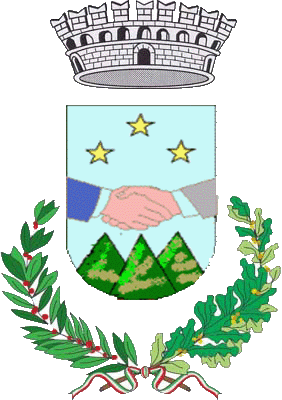 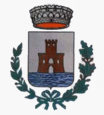 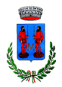 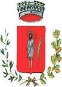 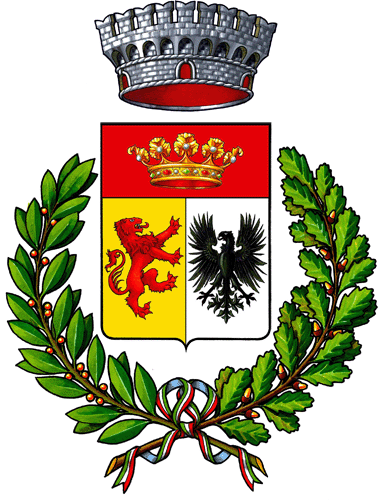 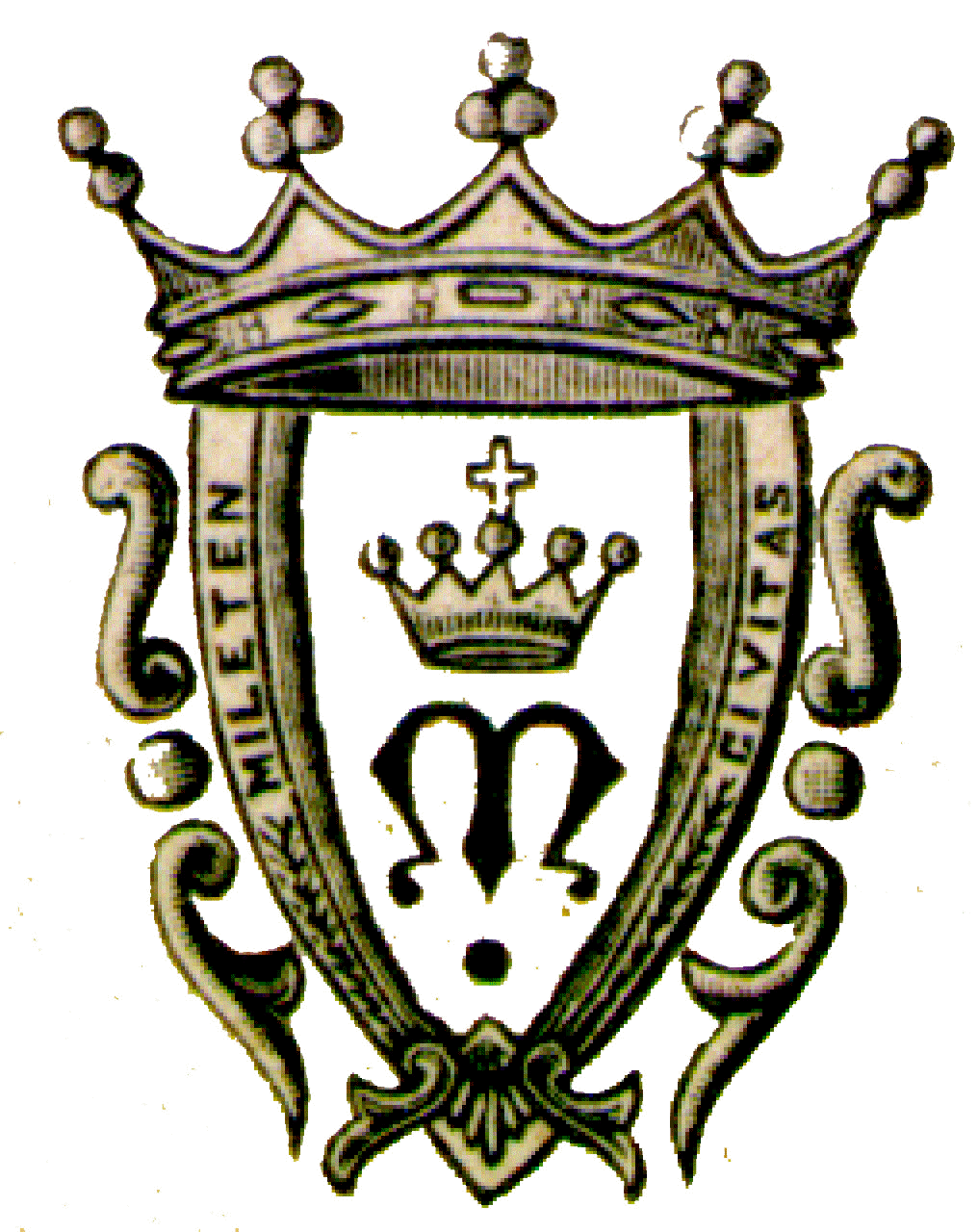 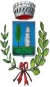 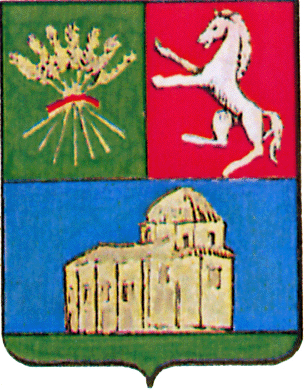 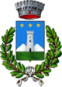 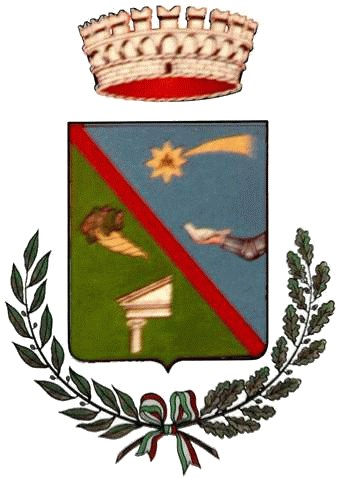 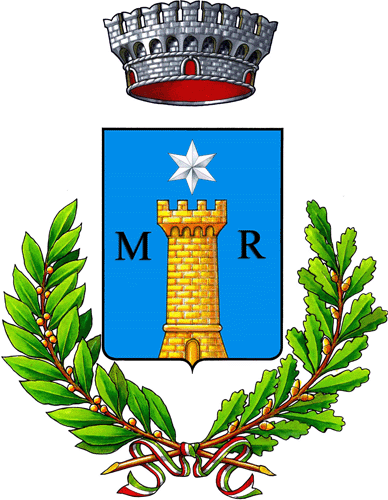 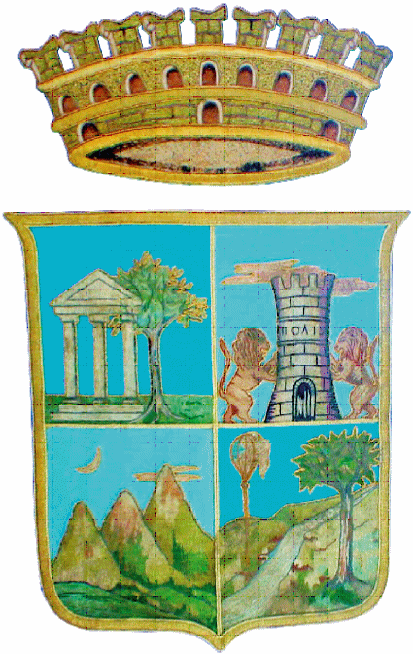 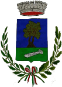 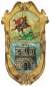 Ambito Territoriale Sociale n. 1 di Vibo ValentiaAmbito Territoriale Sociale n. 1 di Vibo ValentiaAmbito Territoriale Sociale n. 1 di Vibo ValentiaAmbito Territoriale Sociale n. 1 di Vibo ValentiaAmbito Territoriale Sociale n. 1 di Vibo ValentiaAmbito Territoriale Sociale n. 1 di Vibo ValentiaAmbito Territoriale Sociale n. 1 di Vibo ValentiaAmbito Territoriale Sociale n. 1 di Vibo ValentiaAmbito Territoriale Sociale n. 1 di Vibo ValentiaAmbito Territoriale Sociale n. 1 di Vibo ValentiaAmbito Territoriale Sociale n. 1 di Vibo ValentiaAmbito Territoriale Sociale n. 1 di Vibo ValentiaAmbito Territoriale Sociale n. 1 di Vibo ValentiaAmbito Territoriale Sociale n. 1 di Vibo ValentiaAmbito Territoriale Sociale n. 1 di Vibo Valentia